АВТОРСКАЯ ИГРА «Волшебная ткань»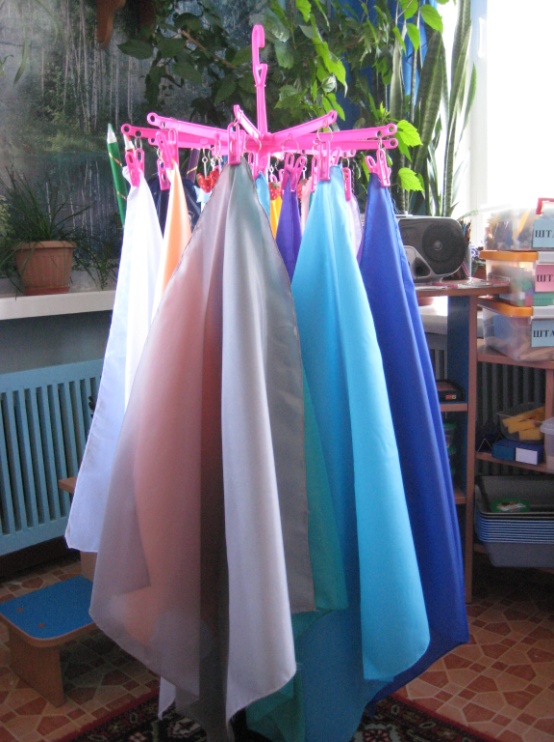 Задачи: 1.Закрепить знания о цвете и его оттенках, которые соответствуют (времени года, растению, предмету и.т.д.); 2.Упражнять в нахождении заданного цвета или оттенка в окружающих предметах.3. Закрепление цветовых гамм «холодная», «теплая»Рекомендации по изготовлению:  Металлическая подставка,  к  которой крепиться  сушился для белья с прищепками. На них закрепляются отрезы  ткани разных цветов.Ход игры:    Вариант 1 Воспитатель ставит перед детьми на доске картинку с изображением  времени года, а дети подбирают из ткани ту цветовую гамму,  которая относится к этому времени года и самостоятельно двигаются под музыку.    Вариант 2   Воспитатель предлагает детям  выбрать ткань, например: тема  «Весна», а затем  тот, на кого  воспитатель  покажет, ребенок поднимает  вверх один из выбранных отрезов ткани и громко называет его цвет. Если у кого-то из детей   есть ткань такого же цвета, то  они должны будут также поднять руки  вверх и назвать цвет ткани. Затем этот игрок поднимает, вверх второй отрез ткани и называет его цвет. Его «пара» должна отозваться и т. д. Вариант 3  Воспитатель предлагает детям выбрать отрез ткани, который им больше нравиться  и найти  заданный  цвет или оттенок в окружающих предметах.Вариант 4   Воспитатель предлагает детям выбрать отрез ткани,  который им больше нравиться  и назвать, что бывает такого же цвета в заданное время года. Вариант 5   Воспитатель предлагает детям  выбрать отрезы ткани, цвета которых относятся к «теплой» гамме, а затем к «холодной».